CURRICULUM VITAE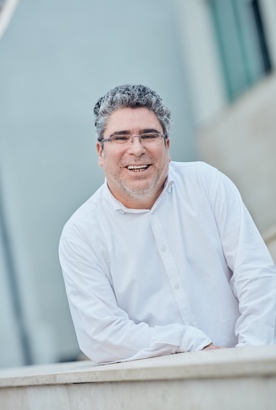 (As of September 2021)Personal Information:Family Name:			ÜLKENLİGiven Names:			Zeki KamilNationality:			TurkishDate & Place of Birth:		December 19, 1966, München/GermanyGender:				MaleMarital Status:			MarriedLanguages:	Turkish (native), 	English (Advanced), German (intermediate), Ottoman Turkish (intermediate)Address (Work):	TED University, Department of City and Regional Planning	Faculty of Architecture and Design	Ziya Gökalp Cad. 48 06420 Kolej – AnkaraAddress (Home):			Ahmet Rasim Sokak No: 40/2 06550 Çankaya - Ankara/TURKEYPhone Numbers:			Home:	+90 (312) 979-5779				Mobile:	+90 (532) 361-1221				Office:	+90 (312) 585-0142E-mail:				zeki.ulkenli@tedu.edu.tr				zeki.ulkenli@gmail.comWeb:				https://www.tedu.edu.tr/en/zeki-kamil-ulkenli				https://www.tedu.edu.tr/tr/zeki-kamil-ulkenli				https://zekiulkenli.academia.edu				https://www.linkedin.com/in/zeki-kamil-ülkenli-39a5a361/				https://www.researchgate.net/profile/Zeki_Uelkenli				https://orcid.org/000-0003-0447-111X				Researcher ID: 251926				https://www.youtube.com/watch?v=CxtMZfw6ACQ&t=185sCompetencies:Experience in TeachingThe City in HistoryHistory and Theory of UrbanizationUrban Development and Regeneration PlanningMetropolitan Planning ResearchUrban DesignGeographical Information Systems (GIS)Computer-Based Urban Information and Decision Support SystemsUrban Transportation PlanningUrban and Planning (ownership & development) Juridical CasesExpropriation (certified expert)EU & UN projects (Urban, Planning and Local Administration)Sustainability and Metropolitan PlanningAnd;Experience in Urban Public RelationsComplex and Emergency Management Issues (ie. Coordination and Planning, Logistics, Supply, and Distribution of Critical Meta & human sources before and after Disasters)Competent in organizational and management skillsAbility to carry multi-task environment dutiesPresent Positions:Assist. Prof. Dr., TED University, Faculty of Architecture, Department of City and Regional Planning, Ankara, Turkey, (2016 April – cont.)Instructor, CITY 201, Planning Studio 01, Department of City and Regional Planning, Faculty of Architecture, TED University, Ankara, Turkey (2018-19 – cont.)Instructor, CITY 202, Planning Studio 02, Department of City and Regional Planning, Faculty of Architecture, TED University, Ankara, Turkey (2018-19 – cont.)Instructor, CITY 121, Introduction to the City and City Planning, Department of City and Regional Planning, Faculty of Architecture, TED University, Ankara, Turkey (2017 – cont.)Instructor, CITY 232, the City in History, Department of City and Regional Planning, Faculty of Architecture, TED University, Ankara, Turkey (2018-19 – cont.)Member of Academic Advisory Board for TED University Continuous Learning Centre (2018 – cont.)Member of Handicapped Student's Commission for TED University (2018 – cont.)ERASMUS Coordinator; TED University, Dept. of City and Regional Pl. (2018 – cont.)Certified ArcGIS User, ESRI Turkey, Ankara, November 2018Certified Expert on Expropriation, for 5 years, professional in-training Chamber of City Planners, November 2014-2019Advisor, AVI Real Estate Investment Appraisal and Consulting Co., and AVK Law Company, Ankara, Turkey (2016 – cont.)Academic Degrees:Ph. D. City and Regional Planning Program, Department of City and Regional Planning, Middle East Technical University, Ankara, Turkey. “The Concept of Public Interest in Turkish Planning Experience with Reference to Tourism Centres“. June 1999keywords; public, public interest, planning paradigms, Turkish planning experience, planning law, tourism incitement, sustainable planningM. R. P. Regional Planning Graduate Program, Department of  Regional Planning, Middle East Technical University, Ankara, Turkey. “Evaluation of Public Land Use with reference to the concept of Public Interest and Urban Land Use Planning, Ataturk's Experimental Farm AOÇ Case” (with joint lectures on formerly European Community -now E.U., i.e. Common Transportation Policy)”. September 1991keywords; land use, land use planning, public land use, urban land use for public, Ataturk’s Experimental FarmB. C. P. City Planning, Middle East Technical University, Ankara, Turkey, June 1988.ORCID QR Code: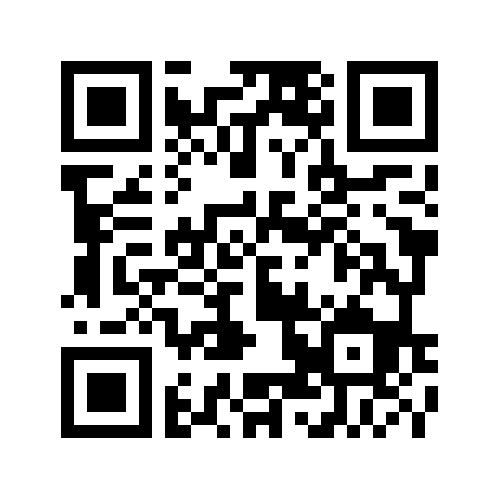 Relevant Teaching Experience:Instructor, ARCH 383, Spatial Utopias, Department of Architecture, Faculty of Architecture, TED University, Ankara, Turkey (2016 – 2017)Instructor, (member of studio teaching team) CITY 101 Basic Design Studio for Planners, Department of City and Regional Planning, Faculty of Architecture, TED University, Ankara, Turkey (2016-17)Instructor, (member of studio teaching team) CITY 102 Basic Design Studio for Planners, Department of City and Regional Planning, Faculty of Architecture, TED University, Ankara, Turkey (2017-18)Instructor, (member of studio teaching team) ARCH 101 – 102, Basic Design Studio for Architects, Department of City and Regional Planning, Faculty of Architecture, TED University, Ankara, Turkey (fall 2016-spring 2017)Instructor, (member of studio teaching team) CITY 112, Architectural Communication Techniques II, Department of Architecture, Faculty of Architecture, TED University, Ankara, Turkey (2017-18)Part-Time Instructor, MMR 305, Kent ve Planlama, (the city and planning), Department of Architecture, Faculty of Art, Design and Architecture, Atılım University, Ankara, Turkey (2012 – 2016)Part-Time Instructor, GTM 076, Kentsel Utopyalar, (Urban Utopias), Department of Architecture, Faculty of Art, Design and Architecture, Atılım University, Ankara, Turkey (2013 – 2016)Part-Time Instructor, CRP 111, Introduction to City & Planning, Department of City and Regional Planning, Faculty of Architecture, Middle East Technical University, Ankara, Turkey (1992 – 2016)Part-Time Instructor, ARCH 312, Principles of City Planning & Urban Design, Department of Arch. , Faculty of Architecture, Middle East Technical University, Ankara, Turkey (spring 2014)Part-Time Instructor, MMR 309, Kentsel Tasarım İlkeleri, (Principles of Urban Design), Department of Architecture, Faculty of Art, Design and Architecture, Atılım University, Ankara, Turkey (spring 2014)Part-Time Instructor, Planning Studio (CRP 201-202), Department of City and Regional Planning, Middle East Technical University, Ankara, Turkey, (2005 - 2011).Part-Time Instructor, Conservation planning Studio (REST 507), Graduate Department of Restoration, Middle East Technical University, Ankara, Turkey, (2008 - 2009).Part-Time Instructor, Urban Issues (LAUD 221), Department of Landscape Architecture and Urban Design, Bilkent University, Ankara, Turkey, (2000 – 2002).Instructor, Computer Programming for Public Administration Department, (ADM 114-Introduction to Computer Programming--Programming Theory for Social Scientists) Department of Public Administration, Middle East Technical University, Ankara, Turkey, (spring 1991).Teaching Assistant, Computer Programming and its applications in Urban Planning, (CP 345 - 346) Department of City and Regional Planning, Middle East Technical University  Ankara, Turkey, (1988 – 1991).Teaching Assistant, Introduction to City Planning (CP 111 - 112), Department of City and Regional Planning, Middle East Technical University, Ankara, Turkey, (1988 – 1992).Student Assistant, Urban Transportation Planning (CP 351 - 352), Department of City and Regional Planning, Middle East Technical University, Ankara, Turkey, (1987).Relevant Professional Experience:General Manager, AVI Real Estate Investment, Appraisal and Consulting Co., Ankara, Turkey (2012 – 2016)Owner, Manager, and Head of Managerial Board, Iskota Food, Tourism and Commerce Co. Ankara, Turkey (1996 – 2011) The North Shield Pub; Güvenlik cad. Ankara Turkey, 1996 – 2011	The North Shield Pub; Mesa Koru, Ankara Turkey, 1999 – 2005	Old Mariner Pub, Ankara Turkey, 2004 - 2005Project Manager, Intergraph Computer and Mapping Inc., TurkeyDevelopment and implementation of Geographical Information Systems (GIS) Projects, MGE applications and their advanced training.for, municipalities, Turkish military, State airport authority, State highways authority and ministries, Development and implementation of Remote Sensing Systems Projects (for, universities' research institutes and general directorate of state hydraulic works, Turkish Land Force general command of mapping), 1996 – 1999, Ankara TurkeyCoordinator, (Personal Assistant)Turkish Association of Contractors and Consultants, 1996, Ankara TurkeyProduct manager, Sayısal Grafik Software Ltd., (Turkish distributor of AutoDesk products),Expert for,project development, sales, training and support for AutoCAD, 3D Studio Max, AutoCAD Map, AutoCAD LT, AutoCAD civil and other professional software, 1994 – 1996, Istanbul TurkeyCoordinator of The Head of Physical Planning Department, Greater Ankara Metropolitan Municipality, Ankara, Turkey, 1991-1994, (Responsibilities include; assistance to Prof. Bademli (City Architect) in the coordination of Metropolitan scale Urban Development Projects including technical, financial and bureaucratic consultancy, assistance to Mr. Murat Karayalcin (Mayor of Ankara) for Metropolitan Planning issues of AnkaraCoordination of Planning activities with district municipalities,Ankara - International Commercial Center Project, Project Coordinator with A. Gülgönen, Architect, (APRAH - Paris), Ankara - Ulus Hergelen Square Urban Design Project, Project Coordinator with H. Otto HAJEK (Germany), Design, application, and management of Computer Network and to develop interactive Urban databases for the planning department, which is used in a municipal GIS environment later.Planner, Coordinator for Macro-Scale Urban Planning Projects with Metropolitan Municipalities, Metropol Urban Development Corp. of Greater Ankara Metropolitan Municipalities, Project Member for Dikmen Valley public development project, Ankara, Urban Regeneration Project, Eskisehir, Coordination of various projects belong to different local municipalities of greater Ankara metropolitan area, Turkey, 1991 - 1994Full-Time Teaching and Research Assistant, City and Regional Planning Program, Department of City and Regional Planning, Middle East Technical University, Ankara, Turkey, October 1988 - July 1991.Planner - Computer Programmer, Software Developer Urban Design and Preparation of Computer Aided Drawing & Databases, joint project on Ankara-Ulus Historical Center  Keklik Sokak Restoration and Rehabilitation Project, for Altindağ Province Municipality of Ankara, Middle East Technical University, Ankara, Turkey, 1990.Planner - Computer Programmer, Software DeveloperAnkara-Ulus Historical Center  Urban Regeneration Project, for Greater Ankara Metropolitan Municipality, Middle East Technical University, Ankara, Turkey, 1988 - 1991.Transportation Planner, Eskişehir Urban Transportation Study, Metroplan Planning Office, Ankara, Turkey, 1989 – 1990.Software Developer, Computer Programmer, preparation of Turkish Language Fonts for AutoCADComputerized Mapping and preparation of an interactive database of Istanbul Metropolitan Region by Intergraph systems.MNG Computer Co., (part-time) Ankara, 1989.Junior Planner, Pafta Planning Office, Ankara, Turkey, 1986Office Boy and Technical Drawer, TUMAS International Constructing and Consulting Co., Ankara, Turkey, 1984 – 1986Agricultural Worker, (Tractor and Harvester operator), (summer holidays) at AOÇ (Atatürk Experimental Farm), Ankara Turkey, 1981 - 1983Relevant Grants and Awards:For detailed info, please visit: www.promim.comFirst Prize, Sapanca Lake Recreation Area Design Competition, (invited), joint participation with Promim, 2007First Prize, Istanbul Kadıköy Square – Haydarpaşa – Harem Urban Waterfront Development Urban Design Competition, joint participation, 2001Honorable Mention, Bursa Kültürpark Planning and Urban Design Competition, joint participation, 2001Third Prize, Ankara Gölbaşı Regional Park, Urban Design and Landscape Planning Competition, joint participation, 2001Second Prize, Ankara Central Business District, Urban Development and Planning Competition, joint participation, 1993Fourth Prize, Ankara Metropolitan CBD Northern Sector Urban Design and Planning Competition, joint participation, 1991 (Ülkenli, Kubin, Demiralp, Çavuslar, Baysal) (among 18 entries)Project Purchased, Istanbul - Besiktas Plaza Urban Design Competition, joint participation, 1990 (Ülkenli, Kubin, Demiralp, Çavuslar)Fifth Prize, Gaziantep Atatürk Centennial Cultural Park and Immediate Vicinity Urban Design Competition, joint participation, 1989 (Bademli, Kıral, Erkal, Onaran, Ülkenli) (among 48 entries)Second Prize, Citadel of Ankara Preservation and Rehabilitation Project Competition, joint participation, 1988 (Bademli, Kıral, Günay, Akçura, Erkal, Ülkenli) (among 42 entries)Projects:For detailed info, please visit: www.promim.comMetropolitan Municipality Of Istanbul, Ordu Street Rehabilitation Project, 2002 - 2004Metropolitan Municipality of Ankara, Bahcelievler 7. street Rehabilitation Project, 2002 – 2003ULUS Historical Center Urban Regeneration Project, 1988 - 1991Meetings, Seminars, and publications:Chair, Panel “Current  Approaches to The Planning Practices” in “Planning, Concepts and Quests: 43rd Collocium of 8th Nov., World City Planning Day” , Turkish Assoc. City planners & TED University, 07-09  Nov. 2019Chair, International Symposium; Hermann Jansen & Ankara,  14 Dec. 2018, Ankara, Turkey (TED University, METU, Goethe Institute Ankara and Çankaya Municipality)Chair, Panel: Urban Transformation, Turkish Assoc. City planners & Turkish Assoc. Of Civil Eng., 03 Sept. 2015, Ankara, TurkeyCertificate: GIS Basic Training and Ankara Urban History Application, Koç University VEKAM, Ankara, 05-07 Sept. 2019Certificate: ArcGIS_1, ArcGIS_2 User, ESRI Turkey, Ankara, 05-09.11.2018Workshop & Certificate: Spatial Network Analysis, 10-12 Sept. 2014, Gazi Univ., Dept. of City and Regional Planning, (TUBITAK prj. Number: 113K138) by Alain Chiaradia, P.h.D, School of Planning and Geography, Sustainable Places Research Institute, Cardiff, UKCertificate: Certified Expert on Expropriation, for 5 years, professional in-training Chamber of City Planners, Ankara, November 2014International Symposium; Hermann Jansen & Ankara, “Attitudes affecting the fate of the old Ankara during the 1920-40 period” (commentary re-presentation in memoriam Prof. Dr. Raci Bademli), 14 Dec. 2018, Ankara, Turkey (TED University, METU, Goethe Institute Ankara and Çankaya Municipality)International Workshop; Cities in Transition, 23 -27 October 2017, METU, Ankara, TurkeyCities in Transition is a four-day workshop to engage, discuss and reflect on aspects of locality, identity and the experience of place in the context of migrant and minority ethnic groups in rapidly emerging urban developments and typologies.The workshop is aimed at researchers based in the UK or Turkey at an early stage in their research careers,  dealing with a core problem of place identity and community identification in urban research.  (https://www.citiesintransition.agency)International Symposium on Geographic Information Systems, “The Changing Public Interest Concept Of Using Computer Aided Information Systems In Turkish Planning Experience”, Article Presented and published, Istanbul Sept. 2002Gazi Üniversitesi, 2'de 1 Kent Söyleşileri, “Ankara; Jansen Planı ve Atatürk Orman Çiftliği”, davetli konuşmacı, 25.02.2020 , Ankara, TurkeyAtılım Üniversitesi, Mimar Sinan Günleri, “Genç Cumhuriyet ve İki Ütopya: Ankara ve Atatürk Orman Çiftliği”, davetli konuşmacı, 11.04.2017, Ankara, Turkey28th colloquium of Chamber of City Planners, “Küreselleşme etkisi ile Metropoliten alanların bölgesel şehir alanlarına olası kimlik dönüşümü, planlama ve araçları üzerine”, (Possible Transformation of Metropolitan Areas to Urban Zones in 3rd World Countries with Reference to the Globalisation, On the Planning and Its Tools in Turkey)” Article Presented and published, Ankara Nov., 2004Chamber of City Planners, "The Role of Urban Public Lands in Metropolitan Development and Ataturk Experimental Farm Case (Kamu Arazilerinin Metropoliten Kent Gelişimindeki Rolü; AOÇ Örneği)" in Ankara, Seminar, Panelist, Article Presented on behalf of Chambers of City Planners, Ankara Dec. 19954. Chamber of Mapping and Cadastral Engineers, "Kentsel ve Kırsal Toprak Düzenlemelerinde Kadastronun Önemi", (The Importance of Cadastral Systems in Urban and Rural Land Development), Seminar, Panelist on behalf of Chambers of City Planners, Ankara Feb. 01-04,1993Genç Cumhuriyetin Ütopyası; Ankara, Başkent Ankara Dergisi, cilt 2 sayı 5, ss.38-45, 03/2019, Ankara, TurkeyGenç Başkent'in Ütopyası; Atatürk Orman Çiftliği, Başkent Ankara Dergisi, cilt 2 sayı 6, 08/2020, Ankara, Turkeyİç içe İki Cumhuriyet Ütopyası ve Dönüşümleri; Ankara ve Atatürk Orman Çiftliği, Ankara Araştırmaları Dergisi, cilt 5 sayı 1, doi: 10.5505/jas.2017.91300, VEKAM, Ankara, July 2017The Morphological Changes of AOÇ (Atatürk’s Experimental Farm)'s Core Area between 1926 - 1960, Journal of Faculty of Architecture, METU (in academic referee process)Bira Kültürü ve Kent ya da Kent Kültürü ve Bira Bahçeleri, AOÇ Bira Fabrikası, (Beer Culture and The Capital City or Urban Culture -public interest- and Beer Gardens of New Capital of Turkey, Ankara Beer Factory), unpublished article, for Ankara MAG magazine, Ankara, Nov. 2010Kadıköy meydanı, Haydarpaşa – Harem yakın çevresi kentsel tasarım projesi yarışması Autodesk yazılımlarıyla kazanıldı, 6. Coğrafi Bilgi Sistemleri Semineri, Sayısal Grafik, Ankara kasım 2002, Ankara, ss. 35-36Eminönü Ordu Caddesi ve yakın çevresi kentsel tasarım projesinde Mobil GIS uygulaması, 5. Coğrafi Bilgi Sistemleri Semineri, Sayısal Grafik, Ankara kasım 2001, Ankara, ss. 87-39Mekanik Tasarımda Görselleştirmenin Önemi Üzerine, CAD +, sayı: 16, Haziran 1994, ss. 14-17, istanbulUrban Physical Intervention Debate: to plan or can not plan, this is the developing countries' case; planners vs. architects, politicians win!, paper submitted for prize paper  competition, town and country planning summer school, University of Exeter, 1992Hacıbayram Çevre Düzenleme Projesi, Ankara Dergisi, ABŞB Yayını, cilt 1, sayı 4, ss.57-78 (Prof. Dr. Raci Bademli ile) Ankara Oct. 1992Toplumsal bir kurum olarak planlama ve planlama sürecinde etkili olan toplumsal kurumlar karşısındaki rolünün tanımlanması üzerine düşünceler, MEDIA, Girişim ODTU Mimarlık Fakültesi Yayını, bahar 90/1, ss. 80-88Araştırma; Media'nın mesleki platformlardaki konumu üzerine, MEDIA, Girişim ODTU Mimarlık Fakültesi Yayını, bahar 90/1, arka kapak yazısıKitap: Türkiye'de Toplu konut uygulamalarının kentsel gelişmeye etkileri, Konut Araşt. Dizisi: 9., T.C. Başbakanlık, TOKİ Yay., Ankara 1996 (yazar ekibi üyesi)Kitap: Tarihi Çevrede konut-yapı ilişkileri; Ulucanlar Örneği, Konut Araşt. Dizisi: 12., T.C. Başbakanlık, TOKİ Yay., Ankara 1996 (yazar ekibi üyesi)CITED IN;Bensghir, T. K., Akay, A., “Bir kamu politika aracı olarak coğrafi bilgi sistemleri (cbs): Türkiye'de belediyelerin cbs uygulamalarının değerlendirilmesi”, çağdaş yerel yönetimler, cilt 15 sayı 1 ocak 2006, ss. 31-46Coğrafi Bilgi Sisteminin Alt Yapı Entegrasyonunda kullanımı, Konya B.Ş.B., 	web: http://www.konya.bel.tr/sayfadetay.php?syfaID=153Sert, S. Ç., “Bir Fikir Mirası Olarak Atatürk Orman Çiftliği'nin Somut ve Somut Olmayan Değerleri”, Ankara Arşatırmaları Dergisi, VEKAM, cilt 5, sayı 2, ss. 225-256, Aralık 2017 (DOI: 10.5505/jas.2017.97269)Şahin, S. Z., Gözcü, A., C., “Yenimahalle Belediyesi Monografisi”, Ankara Arşatırmaları Dergisi, VEKAM, cilt 5, sayı 2, ss. 283-318, Aralık 2017 (DOI: 10.5505/jas.2017.36036)References:Baykan Günay, Prof. Dr. Dept. of. City and Regional Planning, TEDU, TED University,  Ankara – Turkey. Haluk Pamir, Prof. Dr. Dept of Architecture, Çankaya University (part-time). Ankara - TurkeyCagatay Keskinok, Prof. Dr. Dept. of. City and Regional Planning, METU, Middle East Technical University, Ankara – TurkeyMurat Tarımcılar, Prof. Dr., Former President TED University, Ankara, TurkeyAbdülkadir Varoğlu, Prof. Dr., Vice President, Başkent University, Ankara - TurkeyNeriman Şahin Güçhan, Prof. Dr., Dean, Faculty of Arch., Middle East Technical University, Ankara - TurkeyAli Cengizkan, Prof. Dr., Former Dean, Faculty of Arch., TED University, Ankara - TurkeyGüven Arif Sargın, Prof. Dr., Former Dean, Faculty of Arch., METU, Middle East Technical University, Ankara - TurkeyHaluk Avcı, CEO, AVI A.Ş.Funda Erkal, Deputy Mayor, Greater Municipality of İzmir, İzmir, Turkey Can Kubin, City and Regional Planner, M. Sc., Promim Ltd., AnkaraFazıl Say, Composer & Piano Player Artist, Istanbul, TurkeyOrhan Hallik, (former) General Manager, Bilintur A.S., Bilkent Ankara – TurkeyAli Türel, Prof. Dr. Dept. of. City and Regional Planning, Cankaya University,  Ankara – Turkey.Ömer Kıral, Part-time instructor, Dept. of. City and Regional Planning, METU, Ankara - TurkeyÖzcan Altaban, Assoc. Prof. Dr. Dept. of. City and Regional Planning, METU, Middle East Technical University,  Ankara - Turkey.Savaş Zafer Şahin, Prof. Dr. Political Science & Public Administration, Atılım University, Ankara – TurkeySerap Kayasü, Prof. Dr., Head, Dept. of. City and Regional Planning, METU, Middle East Technical University, Ankara – TurkeyHatice Karaca, Dept. of Landscape Architecture and Urban Design, Bilkent University, Ankara – Turkeyİlhan Saygılı, Former Ambassador of Turkey in Switzerland, Bern, CHTimur Söylemez, Ambassador of Turkey in Mexico, Mexico City, MXEngin Yürür, Former Ambassador of Turkey in Colombia, Ambassador, Ankara, TurkeyTolga Orkun, Former Consul General of Turkey, Amsterdam, NLOytun Deliktaş, Australian Embassy, Ankara TurkeyOthers:Member of Turkish Chamber of City PlannersMember of Chaine Des Rotisseurs, Turkey(Former) Member of SKAL International, TurkeyMember of ATID, Anatolian Tourism Managers Association, TurkeyESRI ArcGIS packagesProgramming Knowledge of Fortran, Basic languages Experience in AutoCAD, 3D Max, Intergraph, Database, and other packages & Network programs. All Windows/Mac programs.AutoCAD Map, NetCad and Intergraph Modular GIS and Mapping programsExperience as Professional Tourist Guide and Tour Operator, Turkey (1984-88)PHAB (Physically Handicapped and Able Bodied - London) Workcamp leader, 4 camps, with European Physically and Mentally Handicapped Students, Turkey (1986-1987)ICYE (International Cultural Youth Exchange - Helsinki Finland) Turkish Workcamp Deputy leader, Turkey (1987-1988)EV-HANNOVER (Evangelische Jugendzentrum- Hannover Germany) Voluntary Youth Center Advisor, for Turkish workers' children, 2 months, Hannover, (1987)Experience as the volunteer, rescue member, disaster rescue and post-planning adviser, logistics distribution organizer in earthquakes in Turkey August and November 1999Motorcycle driver (BMW R1100GS & BMW R26 with sidecar), PhotographerAnd;Traveled and lived in Germany, England, France, Italy, Austria, USA, Holland, Switzerland, Scotland, Japan, Greece, Nepal, India, Egypt, Cyprus, Bahrain and Sudan (Khartoum, Darfur and Juba refugee camps in 2005).